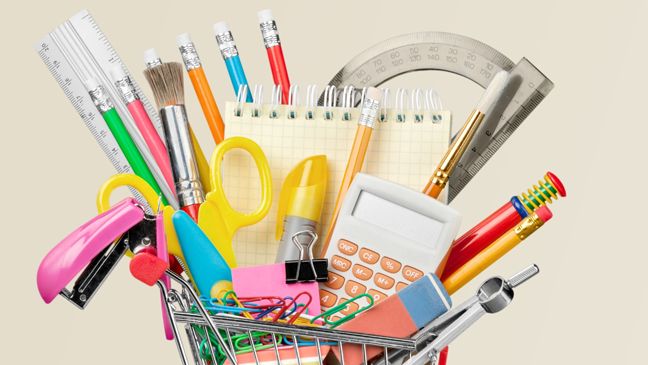 SCHOOLJAAR 2020-2021Schoolmateriaal 3de kleuterklasschooltaskleurpotloden: driehoekige of dikkere potloden zijn beter voor de pengreep. Kijk ook of de kleurpotloden voldoende kleur afgevenslijper die past voor de gekochte potloden.pritt 43gpennenzakeen Nederlandstalig prentenboek voor eigen leeftijd (4-5jaar). geen spelletjesboek of geen peuterboek aub!tijdschriftenhouder of lectuurbakbrooddoos, drinkbus1 doos papieren zakdoekjes1 pakje vochtige doekjeshandgelreservekledij in een zak en enkele plastieken zakjesturngerief: witte t-shirt, blauwe short en sportschoenenzwemzak die je op je rug kan dragenzwemgerief: 1 paar zwembandjes + evt zwembril + badpak of zwembroek + handdoekGroetjes,Juf An